Завдання для індивідуальної роботи студента (навчально-дослідні завдання) з навчальної дисципліни мають таку структуру:РОЗДІЛ 1.  ЗАГАЛЬНІ МЕТОДИЧНІ РЕКОМЕНДАЦІЇ З ВИКОНАННЯ ІНДИВІДУАЛЬНИХ НАВЧАЛЬНО-ДОСЛІДНИХ ЗАВДАНЬІндивідуальна науково-дослідна робота з навчальної дисципліни “Управління ризиками в податково-митній сфері” стимулює студентів до наукової й творчої праці, є формою організації навчального процесу, яка передбачає створення умов для як найповнішої реалізації творчих можливостей студентів через індивідуально-спрямований розвиток їх здібностей, науково-дослідну роботу і творчу діяльність. Індивідуальне навчально - дослідне завдання (ІНДЗ) є видом поза аудиторної індивідуальної роботи студента навчального, навчально-дослідницького характеру, яке використовується в процесі вивчення програмного матеріалу навчального курсу. ІНДЗ передбачає безпосередню участь студента у виконанні наукових досліджень та інших творчих завдань.Метою ІНДЗ є поглиблення, узагальнення та закріплення знань, які студенти отримують у процесі навчання, а також застосування цих знань на практиці та розвиток навичок самостійної роботи.Зміст ІНДЗ. ІНДЗ – це завершена теоретична або практична робота в межах навчальної програми курсу, яка виконується на основі знань, умінь і навичок, отриманих у процесі лекційних, семінарських занять, охоплює одну тему (декілька тем) або зміст навчального курсу в цілому.Індивідуальні завдання виконують студенти самостійно під керівництвом викладача. Види ІНДЗ з навчальної дисципліни “Управління ризиками в податково-митній сфері”:історичний аналіз;анотація додаткових джерел літератури;написання рефератів;комплексний опис властивостей, функцій, об’єктів.Структура індивідуальних науково-дослідних завдань (орієнтовна):вступ – зазначається тема, мета та завдання роботи та основні її положення;теоретичне обґрунтування – виклад базових теоретичних положень, законів, принципів, тощо, на основі яких виконується завдання;методи – вказуються і коротко характеризуються методи роботи;основні результати роботи та їх обговорення – подаються статистичні або якісні результати роботи, схеми, малюнки, моделі, описи, систематизована реферативна інформація та її аналіз тощо;висновки;список використаної літератури.РОЗДІЛ 2.  ЗМІСТ ІНДИВІДУАЛЬНИХ НАВЧАЛЬНО-ДОСЛІДНИХ ЗАВДАНЬ І МЕТОДИЧНІ РЕКОМЕНДАЦІЇ ЩОДО ЇХ ВИКОНАННЯТема 1. Сутність та види податкових ризиківПерелік тем рефератів:Поняття та класифікація податкових ризиківОб’єкт, суб’єкт, джерела податкових ризиків, їх діалектична об’єктивно-суб’єктивна структураГрупи податкових ризиків та факторів (причин) їх виникненняПодаткова оптимізаціяХарактеристика зовнішніх факторів прямого і посереднього впливу на підприємницький ризик  Література: Податковий кодекс України, наукові статті, періодичні видання.Тема 2. Методи визначення та класифікація податкових ризиківПерелік тем рефератів:Аспекти ризику порушення податкового законодавстваТипи ризиків держави як суб'єкта у сфері оподаткування: ризики недобору; ризики надвитратностіМетоди визначення податкових ризиків  Література: Податковий кодекс України, наукові статті, періодичні виданняТема 3. Ризики податкових доходів бюджету та управління нимиАнотація додаткових джерел літератури:Чинники ризиків податкових доходів бюджетуДжерела чинників ризиків податкових доходів бюджетуМетоди мінімізації та оптимізації ризиків податкових доходів бюджетуЛітература: Податковий кодекс України, наукові статті, періодичні виданняТема 4. Управління ризиками як сучасний інструмент митного контролюПерелік тем рефератів:Методологічні основи класифікації митних ризиківФормалізація ризиків і загроз у системі економічної безпеки державиЛітература: Податковий кодекс України, наукові статті, періодичні виданняТема 5. Теоретичні основи формування ефективної системи управління ризикамиПерелік тем рефератів:Поняття система управління ризиками в митній сферіОсновні елементи процесу реалізації системи управління ризиками в митній сферіІнформаційне забезпечення управління ризиками в митній сферіЛітература: Податковий кодекс України, наукові статті, періодичні виданняТема 6. Міжнародний досвід щодо управління ризиками в митній сфері Перелік тем рефератів:Аналіз ризиків відповідно до Кіотської конвенціїПроцес управління ризиками відповідно до положень Всесвітньої митної організаціїРамкові стандарти безпеки та полегшення світової торгівлі ВМО, їх мета та опориЛітература: Податковий кодекс України, наукові статті, періодичні виданняРОЗДІЛ 3.  ПОРЯДОК ОФОРМЛЕННЯ ТА ЗАХИСТУ ІНДИВІДУАЛЬНИХ НАВЧАЛЬНО-ДОСЛІДНИХ ЗАВДАНЬОсобливі вимоги до підготовки  звіту про виконання  індивідуальної науково-дослідної  роботи (реферату):загальний обсяг – 12-15 сторінок, шрифт -14 (New Roman) через 1,5 інтервала на аркушах паперу формату А4;титульна сторінка; вступ, основна частина, висновки та список використаної літератури;на титульній сторінці вказують навчальний заклад і кафедру, групу, де навчається студент, прізвище автора, заголовок (по центру), керівників або осіб,  які перевіряють індивідуальне завдання, внизу сторінки назву міста, де розміщується навчальний заклад, і рік;висновки повинні містити у сконцентрованому вигляді найголовніші наукові здобутки авторського аналізу;список використаної літератури повинен складатися з 10-14 найменувань, оформлених за відповідними вимогами. Допускаються також посилання на джерела Інтернет з повним їх описом.Порядок подання та захист ІНДЗ	ІНДЗ подається викладачу, який читає лекційний курс з даної дисципліни та приймає екзамен, не пізніше ніж за 2 тижні до екзамену .	Оцінка за ІНДЗ виставляється на заключному занятті з курсу на основі попереднього ознайомлення викладача зі змістом ІНДЗ. Можливий захист завдання шляхом усного звіту студента про виконану роботу (до 5 хв.).РОЗДІЛ 4.  КРИТЕРІЇ ОЦІНЮВАННЯРезультати ІНДЗ оцінюються викладачем  згідно з чинною шкалою оцінювання.Критерії оцінювання індивідуальної роботи студента приведені в підрозділі  9.2 Робочої програми навчальної дисципліни.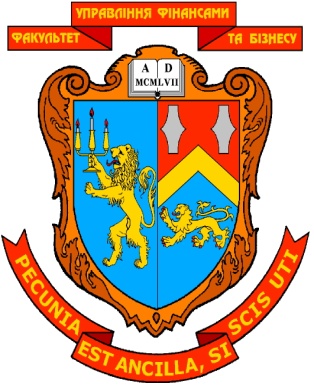 МІНІСТЕРСТВО ОСВІТИ І НАУКИ УКРАЇНИЛЬВІВСЬКИЙ НАЦІОНАЛЬНИЙ УНІВЕРСИТЕТ ІМЕНІ ІВАНА ФРАНКАФАКУЛЬТЕТ УПРАВЛІННЯ ФІНАНСАМИ ТА БІЗНЕСУЗАТВЕРДЖЕНОна засіданні кафедри обліку і аудитупротокол  №____ від “___”  ___________ 2019 р.В.о. зав. кафедри _________  проф. Романів Є.М.                                                                                              (підпис)          (прізвище, ім’я, по батькові)ЗАВДАННЯ ДЛЯ ІНДИВІДУАЛЬНОЇ РОБОТИ СТУДЕНТА (ІНДИВІДУАЛЬНІ НАВЧАЛЬНО-ДОСЛІДНІ ЗАВДАННЯ)І МЕТОДИЧНІ РЕКОМЕНДАЦІЇ ЩОДО ЇХ ВИКОНАННЯЗ НАВЧАЛЬНОЇ ДИСЦИПЛІНИУправління ризиками в податково-митній сфері (назва навчальної дисципліни)галузь знань: 07 «Управління та адміністрування» (шифр та найменування галузі знань)спеціальність: 072 «Фінанси, банківська справа та страхування»                           (щифр та найменування спеціальності)спеціалізація: “Фінанси, митна та податкова справа”                                             (найменування спеціалізації)освітній ступінь:магістр                                  (бакалавр, магістр)Укладач:Ярема Я.Р., професор кафедри обліку і аудиту, д.е.н., доцент         (ПІБ, посада, науковий ступінь, вчене звання)ЛЬВІВ 2019КАФЕдра обліку і аудитуМІНІСТЕРСТВО ОСВІТИ І НАУКИ УКРАЇНИЛЬВІВСЬКИЙ НАЦІОНАЛЬНИЙ УНІВЕРСИТЕТ ІМЕНІ ІВАНА ФРАНКАФАКУЛЬТЕТ УПРАВЛІННЯ ФІНАНСАМИ ТА БІЗНЕСУЗАТВЕРДЖЕНОна засіданні кафедри обліку і аудитупротокол  №____ від “___”  ___________ 2019 р.В.о. зав. кафедри _________  проф. Романів Є.М.                                                                                              (підпис)          (прізвище, ім’я, по батькові)ЗАВДАННЯ ДЛЯ ІНДИВІДУАЛЬНОЇ РОБОТИ СТУДЕНТА (ІНДИВІДУАЛЬНІ НАВЧАЛЬНО-ДОСЛІДНІ ЗАВДАННЯ)І МЕТОДИЧНІ РЕКОМЕНДАЦІЇ ЩОДО ЇХ ВИКОНАННЯЗ НАВЧАЛЬНОЇ ДИСЦИПЛІНИУправління ризиками в податково-митній сфері (назва навчальної дисципліни)галузь знань: 07 «Управління та адміністрування» (шифр та найменування галузі знань)спеціальність: 072 «Фінанси, банківська справа та страхування»                           (щифр та найменування спеціальності)спеціалізація: “Фінанси, митна та податкова справа”                                             (найменування спеціалізації)освітній ступінь:магістр                                  (бакалавр, магістр)Укладач:Ярема Я.Р., професор кафедри обліку і аудиту, д.е.н., доцент         (ПІБ, посада, науковий ступінь, вчене звання)ЛЬВІВ 2019РОЗДІЛ  1.ЗАГАЛЬНІ МЕТОДИЧНІ РЕКОМЕНДАЦІЇ З ВИКОНАННЯ ІНДИВІДУАЛЬНИХ НАВЧАЛЬНО-ДОСЛІДНИХ ЗАВДАНЬРОЗДІЛ 2.   ЗМІСТ ІНДИВІДУАЛЬНИХ НАВЧАЛЬНО-ДОСЛІДНИХ ЗАВДАНЬ І МЕТОДИЧНІ РЕКОМЕНДАЦІЇ ЩОДО ЇХ  ВИКОНАННЯРОЗДІЛ 3.ПОРЯДОК ОФОРМЛЕННЯ ТА ЗАХИСТУ ІНДИВІДУАЛЬНИХ НАВЧАЛЬНО-ДОСЛІДНИХ ЗАВДАНЬРОЗДІЛ 4.КРИТЕРІЇ ОЦІНЮВАННЯ